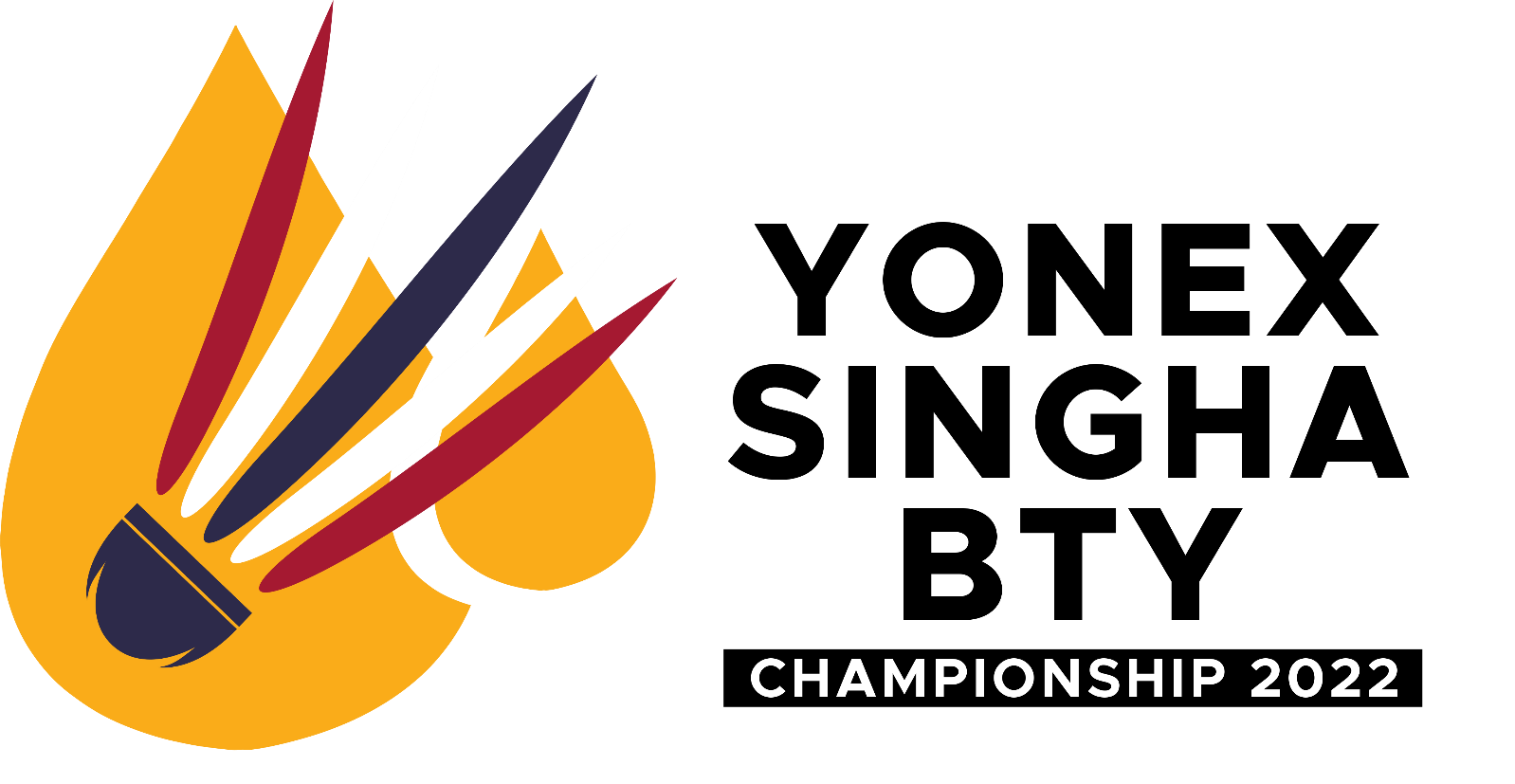 INVITATION
BANGKOK, THAILAND
NOVEMBER 2nd – 7th, 2022at Banthongyord Badminton SchoolU-9, U-11, U-13, U-15, U-17, U-19 and OpenThai player Closing Date: October 12th, 2022Inter-player closing date for sending passport copy: October 5th, 2022 ORGANIZERBanthongyord Badminton School known as BTY136/7 Phutthamonton Sai 3 Road, Bangphai, Bangkhae, Bangkok,10160 Thailand
Email : btytournament.thai@gmail.com
SANCTIONED BYThe Badminton Association of Thailand under Royal Patronage of His Majesty the King (BAT)COMPETITION VENUEBanthongyord Badminton School  136/7 Phutthamonton Sai 3 Road, Bangphai, Bangkhae, Bangkok, 10160 ThailandCHAMPIONSHIP DATESFor U-9, U-11, U-l 3, U-l5, U-l7 U-19 and OpenNovember 2nd, 2022 to November 7th, 2022Note: The schedule is subject to change at the discretion of the RefereeCLOSING DATESU-9, U-11, U-l 3, U-l5, U-l7, U-19 and Open:Thai player closed October 12th, 2022 International player closed for sending passport copy October 5th, 2022 EVENTSThe Organizers reserve the right to cancel any of the above events and/or reduce the prize money should the entries be deemed insufficient.Update of such information shall be disseminated to all participating countries within 7 days from the closing date for entries.For avoidance of doubt, please take note of the age category condition:For U-9, U-l 1, U-13, U-15, U-17, U-19 and Open no need BWF ID through email: : btytournament.thai@gmail.com IMPORTANT NOTE!!!All entries must attach photo copy of player passport NOT LATER THAN October 5th, 20221. The player can be applied not more than 2 ages, is in own player age and higher in 1 age, but all total to submit not more than 3 events.All entries must be made using the Entry Form (Please refer to attachment Appendix A)Entries close on October 12th, 2022 for Thai player and close on October 5th, 2022 for sending passport copy of international player. (U-9, U-11, U-13, U-15, U-17, U-19 and Open)Late entries may be rejected at the discretion of the organizer.Entries submitted by National Associations must be in ranked order for all events.National Associations will be notified whether their players have been accepted into the tournament or are placed in the reserved list as soon as possible, after the closing date. The information will be published and updated on the website: https://www.facebook.com/banthongyordIf there are less than 16 entries for any event after the closing date, that event may be cancelled.Team Managers MeetingFor U-9, U-11, U-13, U-15, U-17, U-19 and OpenDate: November 1st, 2022 at 8.00 hrs.Venue:  Banthongyord Badminton School136/7 Phutthamonton Sai 3 Road, Bangphai, Bangkhae, Bangkok, 10160 ThailandREGISTRATION FEESThe registration fees for each event are as follows:U-9, U-11, U-13, U-15, U-17, U-19:For foreign players are Single – 20 USD per player, Double – 40 USD per pair. + 40 USD (Thailand bank service charge)For Thai players are Single – 450 Baht per player, Double – 900 Baht per pair.  Open: ➡	For foreign players are Single – 20 USD per player, Double – 40 USD per pair. + 40 USD (Thailand bank service charge)➡	For Thai players are Single – 500 Baht per player, Double – 1,000 Baht per pair.* Registration fee is non-refundable.** For foreign players, bank of Thailand service charge 40 USD per transaction.CONDITIONS FOR ENTRIESThe organizers will NOT be responsible for any injury sustained, at any time, by any player or official arising from his participation in this tournament. Any costs incurred for medical treatment and / or hospitalization shall be borne by the Member Association of the player/official concerned.SCHEDULE COMPETITIONSRULES & REGULATIONSThe Competition shall be played in accordance with the Laws of Badminton and shall comply with the BWF General Competition Regulations (GCR).No player shall be eligible to compete unless he / she isUnder the jurisdiction of a Member Association of the FederationHas been declared in good standing with that Member AssociationThe Organizers reserve the right to decide on the numbers of entries admitted into the qualifying rounds.For U-9, U-11, U-13, U-15, U-17, U-19 and Open, Seedings and draws will be conducted by BAT. The draws will be conducted on ……….2022Alteration of the competition schedule due to unforeseen circumstances may arise and will be announced by the Referee accordingly.Scoring System: The rally point scoring system shall be used (3X21)Withdrawal:Notification of withdrawal(s) with reason must be given immediately to the Tournament Secretary by email to entryonline.bat@gmail.com please CC: btytournament.thai@gmail.com Withdrawal(s) made after …………2022 due to injury or illness must be supported by a medical certificate. The Organizing Committee will require documentary evidence to support withdrawal(s) for any other reason. If withdrawal arises after players have arrived in Thailand, notification of withdrawal, accompanied by supporting document, must be madein person to the Referee or his deputy.Note: This is only U9, U11, U13, U15, U17, U-19 and Open Yonex AS-20 shuttlecocks will be used.Official Hotel / Rates / PaymentHotel:  TBC.*Bank transfer onlyNoted: Plus bank of Thailand service charge 40 USD per transaction.Contact to Miss Umaporn e-mail:  btytournament.thai@gmail.com NOT LATER THAN October 17th, 2022** Please do the bank transfer of hotel after you send the reservation form NOT LATER THAN October 24th, 2022PAYMENT FOR ENTRY FEES AND HOTELName of Bank: Kasikorn BankName of Account: Banthongyord Badminton SchoolAccount Number: 868-2-28888-5Swift code: KASITHBKBranch: Big C Phetkasem 2Bank address: 29/1 Mu 11 Phetkasem road, Kwange Nong Khang Phlu,District Nong Khaem, Province Bangkok, Zipcode 10160, Thailand.Tel: +66 2 421-7631 to 2FLIGHT DETAILSOverseas competitors are requested to email btytournament.thai@gmail.com the Travel Form found in Appendix C by October 17th, 2022 for U-9, U-11, U-13, U-15, U-17, U-19 and Open.Please note that transportation from the airport will only be provided to teams staying at the official hotel. Transport arrangements for airport pick up will NOT be provided if insufficient time is given for arrangements to be made.CLOTHING / ADVERTISINGAdvertising on clothing and color of clothing shall be regulated by General
Competition Regulations 19 to 23. In particular, the following shall be noted;The name of the player on the back of the shirt is mandatory.The name of the player’s country on the back of the shirt is optional.It is recommended for doubles partners to wear the same color from the quarter-finals onwards.It is recommended that, from the quarter-finals onwards, the opposing player/
pair in each match wear different colors from each other.Lettering shall be in capital letters in the Roman alphabet and shall be placed, as close to horizontal as possible, near the top of the shirt. Lettering must be a minimum height of 6 centimeters and a maximum height of 10 centimeters.Lettering sequence on the shirt from top to bottom shall be player name, country name (5cm if present) and advertisement (5 cm if present).23.6 Member Association advertising:23.6.4 If players wear advertising on their shorts or skirts, or lower part of dresses at a tournament this must be the advertising agreed between the Member Association and the BWF.23.65 Any Member Association wishing to use this type of advertising must have
written permission from the BWF for doing so.PRACTICE / ACCLIMATIZATION COURTSPractice courts must be rental 150THB (Approximately 5 US Dollar) per court/hr. Please Email btytournament.thai@gmail.com subject: practice court rental from XXX Team.No shuttlecocks will be provided for practice so please bring your own practice
shuttles.RELEVANT FORMSPlease fill up and return the relevant forms by the stipulated deadlines.Entry Form (download attachment Appendix A)Note: BTY endeavors to provide the most updated information in this prospectus and we reserve the right to alter some of the information in the prospectus if necessary.PRIZE MONEY AND INCENTIVESOver 400,000 THB (Thai Baht) for U-9, U-11, U-13, U-15, U-17, U-19 and OpenNote: Distribution of prize money shall be as follows:—- Thank You —-Age CategoryMust Born in or AfterCategoryCategoryCategoryCategoryCategoryUnder - 92014BSGSBDGD-Under - 112012BSGSBDGD-Under - 132010BSGSBDGD-Under - 152008BSGSBDGDXDUnder - 172006BSGSBDGDXDUnder - 19         2004BSGSBDGDXDOpenOpenMSWSMDWDXDDateTimeProgramWednesday, 2nd November 20229.00 AMQualifyThursday, 3rd November 20229.00 AMQualifyFriday, 4th November 20229.00 AMMain Draw & R16Saturday, 5th November 20229.00 AMQuarter Final (R8)Sunday, 6th November 20229.00 AMSemi Final (R4)Monday, 7th November 20229.00 AMFinalCategory NumberBS/MSGS/WSBD/MDGD/WDXDTotal(Baht)Rewards U-912,0002,0003,0003,00027,0006 Rewards6 Rewards12 Rewards24 CertificatesU-921,5001,5002,0002,00027,0006 Rewards6 Rewards12 Rewards24 CertificatesU-932,000/22,000/23,000/23,000/227,0006 Rewards6 Rewards12 Rewards24 CertificatesU-1112,0002,0003,0003,00027,0006 Rewards6 Rewards12 Rewards24 CertificatesU-1121,5001,5002,0002,00027,0006 Rewards6 Rewards12 Rewards24 CertificatesU-1132,000/22,000/23,000/23,000/227,0006 Rewards6 Rewards12 Rewards24 CertificatesU-1312,0002,0004,0004,00033,0006 Rewards6 Rewards12 Rewards24 CertificatesU-1321,5001,5003,0003,00033,0006 Rewards6 Rewards12 Rewards24 CertificatesU-1332,000/22,000/24,000/24,000/233,0006 Rewards6 Rewards12 Rewards24 CertificatesU-1513,0003,0004,0004,0004,00049,0008 Rewards8 Rewards16 Rewards32 CertificatesU-1522,0002,0003,0003,0003,00049,0008 Rewards8 Rewards16 Rewards32 CertificatesU-1533,000/23,000/24,000/24,000/24,000/249,0008 Rewards8 Rewards16 Rewards32 CertificatesU-1715,0005,0006,0006,0006,00064,0008 Rewards8 Rewards16 Rewards32 CertificatesU-1723,0003,0004,0004,0004,00064,0008 Rewards8 Rewards16 Rewards32 CertificatesU-1733,000/23,000/24,000/24,000/24,000/264,0008 Rewards8 Rewards16 Rewards32 CertificatesU-1918,0008,0008,0008,0008,000110,0008 Rewards8 Rewards16 Rewards32 CertificatesU-1926,0006,0006,0006,0006,000110,0008 Rewards8 Rewards16 Rewards32 CertificatesU-1938,000/28,000/28,000/28,000/28,000/2110,0008 Rewards8 Rewards16 Rewards32 CertificatesOPEN115,00015,00015,00010,00010,000157,0008 Rewards8 Rewards16 Rewards32 CertificatesOPEN210,00010,00010,0008,0008,000157,0008 Rewards8 Rewards16 Rewards32 CertificatesOPEN310,000/210,000/210,000/28,000/28,000/2157,0008 Rewards8 Rewards16 Rewards32 Certificates		                     Total		                     Total		                     Total		                     Total		                     Total		                     Total		                     Total467,000(Baht)